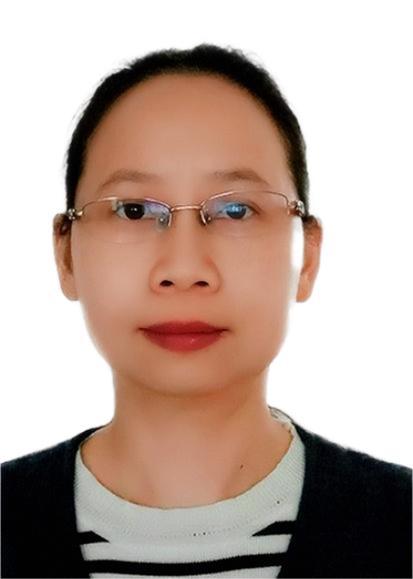 姓名：冯泠    职称：讲师个人简介（选填）专业研究领域     民商法学 婚姻家庭法学 民事诉讼法学专著与论集（必填*） 无学术论文（选填）主要科研项目 （选填）讲授课程 （选填）指导研究生情况（选填）